Gorbatenko ViktorExperience:Position applied for: ElectricianDate of birth: 12.03.1988 (age: 29)Citizenship: UkraineResidence permit in Ukraine: YesCountry of residence: UkraineCity of residence: KhersonContact Tel. No: +38 (099) 765-53-17E-Mail: viktor.maritime@gmail.comSkype: gorbatenko.viktorU.S. visa: NoE.U. visa: NoUkrainian biometric international passport: Not specifiedDate available from: 25.03.2017English knowledge: GoodMinimum salary: 5000 $ per month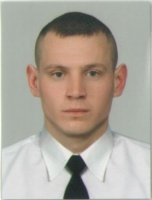 PositionFrom / ToVessel nameVessel typeDWTMEBHPFlagShipownerCrewingElectrician14.04.2016-29.08.2016ACQUAVIVAChemical Tanker40113B&W8580Italy&mdash;Electrician21.05.2015-03.12.2015MADDYLPG Tanker3000Yanmar2*1050kWMadeira&mdash;Electrician27.07.2014-26.11.2014Kaiser seaOil Product Tanker2400B&W1500AngolaFamar PSC LDASeafactorElectrician24.07.2013-18.01.2014SiyaGeneral Cargo10475MANB&W3000PanamaAK Gemi TasimacilikMurenaElectrician15.06.2012-10.12.2012AntaresGeneral Cargo5000G602*1324 kwtMoldovaRoyal Sea Enterprises LTDEurobulkElectrician20.11.2011-20.01.2012Okski-56Dry Cargo2000810UkraineWorld Line Ltd.OMTC